Генеральна мета підприємства (ГМП) торкається її довгострокової спрямованості та орієнтації на конкретний тип діяльності. Місія — мета, задля якої існує організація. Управлінська цінність формулювання місії полягає у визначенні довгострокової орієнтації підприємства та основних рішень стосовно узгоджених дій з реалізації «бачення» його розвитку.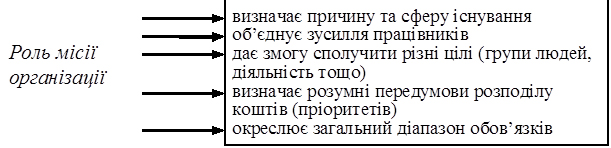 
Правила вибору місії:забезпечити відкриту розробку та обговорення мети серед співробітників та інших зацікавлених у діяльності підприємства осібвстановити, оцінити та обговорити альтернативні варіанти мети в межах організаціївизначити в процесі обговорення прихильників і супротивниківДля того щоб досягти цілі, особливу увагу треба приділити процесам ідентифікації та адаптації. Система цілей підприємства є результатом протікання обох цих процесів та стосується проблем організаційної поведінки.Для підприємства, що діє у ринковому середовищі, до прямих цілей належать:зростання прибутковості діяльності;справедлива винагорода персоналу;виконання соціальних зобов’язань;задоволення потреб споживачів;створення конкурентних переваг (конкретних);завоювання ринку тощо.До забезпечуючих (підтримуючих) цілей підприємства відносять:«виживання» в конкурентній боротьбі;нові види продукції та технології;професіоналізм і компетенцію персоналу, що забезпечують гнучкість і рівень управління в умовах конкурентної боротьби;рівень та умови виробництва тощо.Для досягнення генеральної мети потрібно довести її зміст до кожного рівня та виконавця на підприємстві, визначити внесок кожного з працівників у стратегічний успіх підприємства взагалі. Це можна забезпечити за допомогою декомпозиції цілей та задач, тобто побудовою «дерева цілей», де встановлюються конкретні, виміряні задачі, що лежать в основі конкретних видів робіт. Не існує універсальних методів побудови «дерева цілей». Способи його побудови залежать від характеру мети, обраного методологічного підходу, а також від того, хто розробляє «дерево цілей», як він уявляє собі поставлені перед ним завдання, як він бачить їхній взаємозв’язок. Приклад побудови такого дерева цілей, наведено на рис. 3.2.Таблиця 3.1 - Методи встановлення і аналізу цілей управління залежно від ступеня їхньої формалізації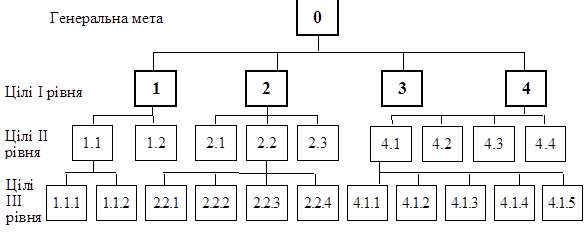 Рисунок 3.1 -  «Дерево цілей» організаціїВибір конкретних цілей, їх якісних і кількісних характеристик є індивідуальним процесом для кожного підприємства та залежить від його фінансового стану та ресурсних можливостей.Завдання. Ознайомившись з поданим матеріалом, сформулюйте місію підприємства (на вибір, або об’єкта практики) і визначте його мету. Побудуйте дерево цілей, що постають перед керівництвом компанії для успішного виконання місії.
Тип метиЗагальна характеристика цілейОсновний методологічний підхідМетоди аналізу та формування цілей управління1. Добре структуро-вана (форма-лізована)Співвідношення між елементами мети можуть бути виражені в кількісній форміДослідження операційСітьові, графічні, лінійне, нелінійне, динамічне програмування, методи теорії масового обслуговування та ін.2. Слабо структурованаМета містить елементи як кількісного, так і якісного змістуСистемний аналізМатематичне моделювання, методи оптимізації, теорія ігор, імітаційне моделювання, аналіз «витрати - вигоди», «затрати - ефекти» та ін.3. Неструк-турованаМістить лише якісний опис найважливіших елементів, кількісні залежності виявити важкоАналіз політикиСтатистичні методи, інструментарій соціології, метод «сценаріїв», соціальні експерименти, евристичні методи